BEUMER Group als Komplettanbieter auf der Fachpack 2019:Bereit für den TransportIm Herbst dreht sich in Nürnberg alles um das Thema Verpackung. Denn vom 24. bis 26. September findet dort im Messeszentrum wieder die Fachpack statt. Als Komplettanbieter präsentiert die BEUMER Group maßgeschneiderte Lösungen für Konsumgüter, Baustoffe oder auch chemische Produkte – von der Abfüllung in Säcke bis zum transportfertig verpackten Produktstapel, inklusive Steuerung und umfassendem Customer Support. An ihrem Stand 246 in Halle 4 präsentiert die BEUMER Group ihre gesamte Kompetenz in der Verpackungstechnik. Der Komplettanbieter liefert alles aus einer Hand: So hat der Kunde nur einen Ansprechpartner und vermeidet zusätzliche Schnittstellen. Die Fachleute legen die Leistung der einzelnen Maschinen und Komponenten wie auch die übergeordnete Steuerung optimal aus. Der Betreiber erhält eine komplette Verpackungslinie mit optimalem Durchsatz. Schüttgüter wie Zement oder Baustoffe und andere industrielle pulverförmige Güter füllt die Abfüllmaschine BEUMER fillpac R effizient und schonend in Säcke. Dabei kann es sich um Materialien von sehr feiner bis sehr grober Struktur handeln. Möglich sind unterschiedliche Sackformate und -typen wie Ventilboden- und Ventilflachsäcke. Die BEUMER Group bietet für die nach dem Turbinenprinzip arbeitende Rundabfüllmaschine auch den Sackaufstecker BEUMER bag placer und ein Sackbündelmagazin an. Wegen seines modularen Aufbaus kann der BEUMER fillpac R gut in bereits bestehende Verpackungslinien integriert und angepasst werden. In der chemischen und petrochemischen Industrie kommt die hocheffiziente Form-Fill-Seal-Anlage BEUMER fillpac FFS zum Einsatz. Sie formt Säcke aus vorgefertigten PE-Schlauchfolien, befüllt diese mit dem Kundenprodukt und verschweißt die Säcke anschließend. Die BEUMER Group bietet diese Anlage sowohl für den Hochleistungsbereich für bis zu 2.600 Säcke in der Stunde als auch für geringere Durchsätze bis 1.800 oder 2.500 Säcke in der Stunde an. Je nach Kundenanforderung lässt sich so eine passende Maschinenleistungsklasse aus dieser Produktfamilie auswählen. Der BEUMER fillpac R und der BEUMER fillpac FFS sind beide mit einer speziellen Wägeeinrichtung ausgerüstet. Diese stellt stets die exakte Abfüllmenge sicher.Im nächsten Schritt werden die Säcke auf Paletten gestapelt. Hierfür hat die BEUMER Group den Hochleistungspalettierer BEUMER paletpac im Programm. Dieser stapelt auch sensible und hochwertige Produkte und solche mit besonderem Fließverhalten schonend und effizient. Je nach Produktanforderung ist er mit einer Klammer- oder Doppelbanddrehvorrichtung ausgestattet. Für die Palettierung von Kartons, Kisten, Kanistern oder Trays liefert der Komplettanbieter den platzsparenden Knickarmroboter BEUMER robotpac. Dieser kann vollautomatisch auch komplexe Palettier- und Depalettieraufgaben zuverlässig und effizient lösen. Für jedes Packstück hat der Anbieter passende Greifsysteme entwickelt, die – auch vollautomatisch – flexibel ausgewechselt werden können.Herzstück der Verpackungslinien ist die Hochleistungs-Verpackungsanlage BEUMER stretch hood. Diese überzieht beispielsweise in Logistikzentren mit verschiedenen Produkten chaotisch palettierte Wareneinheiten mit einer hochdehnbaren Stretchhaube, aber auch abgefüllte und palettierte Säcke, Waschmittelkartons, Farbeimer oder Fässer, die auf Paletten gestapelt sind. Die Ware ist so beim Umschlag als auch bei einer Außenlagerung sicher vor Umwelteinflüssen wie Sonne, Schmutz und Nässe geschützt. Dies ist wichtig, denn die Betreiber müssen die Waren sicher und in einwandfreiem Zustand zu den Abnehmern transportieren.BEUMER auf der Fachpack, Halle 4, Stand 2463.706 Zeichen inkl. LeerzeichenMeta-Title: Die BEUMER Group zeigt Kompetenz auf der Fachpack in Nürnberg.Meta-Description: Fachpack 2019: Als Komplettanbieter präsentiert die BEUMER Group maßgeschneiderte Verpackungslinien für Konsumgüter, Baustoffe oder auch chemische Produkte.Keywords: BEUMER Group; Fachpack; Verpackungsanlagen; Komplettanbieter; BEUMER fillpac R; BEUMER fillpac FFS; BEUMER paletpac; BEUMER robotpac; BEUMER stretch hoodSocialMedia: Im Herbst dreht sich in Nürnberg wieder alles um das Thema Verpackung: vom 24. bis 26. September findet dort im Messeszentrum die Fachpack statt. Als Komplettanbieter präsentiert die BEUMER Group in Halle 4, Stand 246 maßgeschneiderte Lösungen für Konsumgüter, Baustoffe oder auch chemische Produkte – von der Abfüllung in Säcke bis zum transportfertig verpackten Produktstapel, inklusive Steuerung und umfassendem Customer Support.Bildunterschriften: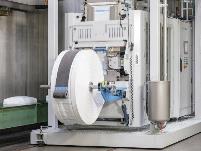 Bild 1: Die BEUMER Group bietet die Produktfamilie des BEUMER fillpac FFS in unterschiedlichen Leistungsklassen an.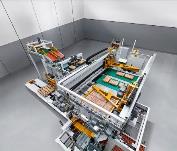 Bild 2: Der BEUMER paletpac erstellt exakte, stabile und damit platzsparende Sackstapel.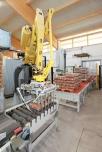 Bild 3: Die Baureihe BEUMER robotpac palettiert und depalettiert mit spezifisch entwickelten Greifsystemen unterschiedlichste Packstücke.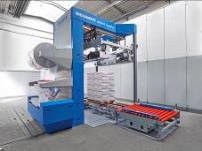 Bild 4: Der BEUMER stretch hood A überzeugt die Kunden insbesondere durch seine einfache, intuitive und sichere Bedienung.Bildnachweise: BEUMER Group GmbH & Co. KGDie hochaufgelösten Bilder stehen Ihnen hier zum Download bereit.Die BEUMER Group ist ein international führender Hersteller von Intralogistiksystemen in den Bereichen Fördern, Verladen, Palettieren, Verpacken, Sortieren und Verteilen. Mit 4.500 Mitarbeitern erwirtschaftet die BEUMER Group einen Jahresumsatz von etwa 900 Millionen Euro. Die BEUMER Group und ihre Gruppengesellschaften und Vertretungen bieten ihren Kunden weltweit hochwertige Systemlösungen sowie ein ausgedehntes Customer-Support-Netzwerk in zahlreichen Branchen, wie Schütt- und Stückgut, Nahrungsmittel/Non-food, Bauwesen, Versand, Post und Gepäckabfertigung an Flughäfen. Mehr Informationen unter: www.beumer.com. 